ДВАДЦАТЬ ТРЕТЬЕ ЗАСЕДАНИЕ СОБРАНИЯ ДЕПУТАТОВ БАТЫРЕВСКОГО МУНИЦИПАЛЬНОГО ОКРУГА ПЕРВОГО  СОЗЫВАОб утверждении Положения о порядке премирования, выплаты материальной помощи, единовременной выплаты при предоставлении ежегодного оплачиваемого отпуска и единовременного поощрения лицам, замещающим муниципальные должности и должности муниципальной службы администрации Батыревского муниципального округа Чувашской Республики»В соответствии с Федеральным законом от 02.03.2007 N 25-ФЗ "О муниципальной службе в Российской Федерации", Законом Чувашской Республики от 05.10.2007 N 62 "О муниципальной службе в Чувашской Республике", Законом Чувашской Республики от 03.10.2012 N 64 "О гарантиях осуществления полномочий депутата, члена выборного органа местного самоуправления, выборного должностного лица местного самоуправления в Чувашской Республике", решением Собрания депутатов Батыревского муниципального округа Чувашской Республики от 20.12.2022 N 7/23 "О денежном содержании лиц, замещающих должности муниципальной службы в органах местного самоуправления Батыревского муниципального округа Чувашской Республики" (с изменениями от 02.11.2023 N 20/3), в целях упорядочения системы премирования, повышения материальной заинтересованности муниципальных служащих, лиц, замещающих муниципальные должности администрации Батыревского муниципального округа Чувашской Республики, Собрание депутатов Батыревского муниципального округа Чувашской Республики решило:1. Утвердить прилагаемое Положение о порядке премирования, выплаты материальной помощи, единовременной выплаты при предоставлении ежегодного оплачиваемого отпуска и единовременного поощрения лицам, замещающим муниципальные должности и должности муниципальной службы администрации Батыревского муниципального округа Чувашской Республики.2. Настоящее решение подлежит опубликованию в периодическом печатном издании «Батыревский вестник» и размещению на официальном сайте Батыревского муниципального округа в сети "Интернет".3. Настоящее решение вступает в силу после его официального опубликования.         Глава Батыревского муниципального          округа  Чувашской Республики                                                                    Р.В.Селиванов        Председатель Собрания депутатов        Батыревского муниципального округа         Чувашской Республики                                                                                  Н.А.ТинюковПриложение к Решению Собрания депутатов Батыревского муниципального округа Чувашской Республики от 25.01.2024 г №23/8Положение
о порядке премирования, выплаты материальной помощи, единовременной выплаты при предоставлении ежегодного оплачиваемого отпуска и единовременного поощрения лицам, замещающим муниципальные должности и должности муниципальной службы администрации Батыревского муниципального округа Чувашской РеспубликиI. Общие положения1.1. Настоящее Положение определяет порядок премирования, выплаты материальной помощи, единовременной выплаты при предоставлении ежегодного оплачиваемого отпуска и единовременного поощрения лицам, замещающим муниципальные должности и должности муниципальной службы администрации Батыревского муниципального округа Чувашской Республики, и разработано в целях повышения материальной заинтересованности муниципальных служащих, лиц, замещающих муниципальные должности администрации Батыревского муниципального округа Чувашской Республики в результатах своей работы, воспитания добросовестного отношения к труду, ответственности за качество работы.1.2. Настоящее положение разработано в соответствии со статьей 191 Трудового кодекса Российской Федерации, статьей 11 Закона Чувашской Республики от 05.10.2007 N 62 "О муниципальной службе в Чувашской Республике".II. Порядок премирования, материального стимулирования и условия назначения дополнительных и иных выплат2.1. Выплата премии лицам, замещающие муниципальные должности (далее - глава Батыревского муниципального округа) и должности муниципальной службы администрации Батыревского муниципального округа Чувашской Республики (далее - муниципальные служащие) за выполнение особо важных и сложных заданий (далее - премирование, премия) производится в пределах утвержденного администрацией Батыревского муниципального округа Чувашской Республики фонда оплаты труда исходя из результатов деятельности муниципального служащего и главы Батыревского муниципального округа по итогам работы за расчетный период (месяц, квартал) и максимальными размерами премия не ограничивается.2.2. При определении размера премии главе Батыревского муниципального округа Чувашской Республики учитывается:- рекомендованный администрацией Главы Чувашской Республики коэффициент премирования;- своевременное, качественное и добросовестное выполнение служебных обязанностей;- инициатива, творческий подход и применение в работе современных форм и методов организации труда;- организация социально значимых мероприятий по вопросам деятельности органов местного самоуправления Батыревского муниципального округа Чувашской Республики, мероприятий местного, республиканского, всероссийского значения;- использование новых форм и методов, позитивно отразившихся на результатах деятельности органов местного самоуправления Батыревского муниципального округа Чувашской Республики;- выполнение основных показателей структурными подразделениями администрации Батыревского муниципального округа Чувашской Республики.2.3. При определении размера премии муниципальным служащим учитывается:- своевременное, качественное и добросовестное выполнение служебных обязанностей;- своевременность, качественность, оперативность выполнения особо важных и сложных заданий;- достижение значимых результатов в работе;- подготовка, организация и участие в проведении социально значимых мероприятий по вопросам деятельности органов местного самоуправления Батыревского муниципального округа Чувашской Республики, мероприятий местного, республиканского, всероссийского значения;- выполнение плана работы;- исполнительская дисциплина, в т.ч. своевременное выполнение постановлений и распоряжений администрации Батыревского муниципального округа Чувашской Республики, устных поручений главы Батыревского муниципального округа и его заместителей;- отсутствие нарушений по результатам проверок контролирующих органов;- показатели, характеризующие развитие подведомственной отрасли и сферы деятельности;- участие в общественной жизни Батыревского муниципального округа Чувашской Республики;- выполнение с надлежащим качеством дополнительных обязанностей, помимо указанных в должностной инструкции, или обязанностей отсутствующего муниципального служащего.2.4. Основаниями для снижения размера премии или ее невыплаты за отчетный период главе Батыревского муниципального округа являются:1) недостижение положительных общественно значимых результатов в развитии муниципального образования при исполнении главой Батыревского муниципального округа своих полномочий (должностных обязанностей);2) недостаточный уровень исполнительской дисциплины, включая несвоевременное выполнение поручений, содержащихся в актах Президента Российской Федерации, Правительства Российской Федерации, Главы Чувашской Республики, Кабинета Министров Чувашской Республики, органов местного самоуправления Батыревского муниципального округа Чувашской Республики, отдельных поручений Главы Чувашской Республики, Председателя Кабинета Министров Чувашской Республики, Руководителя Администрации Главы Чувашской Республики данных ими в пределах предоставленных полномочий;3) низкая эффективность реализации Соглашений, заключенных между органами исполнительной власти Чувашской Республики и органами местного самоуправления;4) наличие нарушений по результатам проверок контролирующих органов;5) несвоевременное и некачественное рассмотрение обращений граждан, в том числе в части несоблюдения сроков рассмотрения обращений, поступившие через социальные сети по данным Центра управления регионом;6) нарушение служебной дисциплины и правил служебного распорядка.2.5. Основаниями для снижения размера премии или ее невыплаты за отчетный период муниципальному служащему являются:1) некачественное и несвоевременное выполнение должностных обязанностей, муниципальных правовых актов Батыревского муниципального округа Чувашской Республики, регулирующих отношения, связанные с муниципальной службой, поручений главы Батыревского муниципального округа и начальников отделов;2) отсутствие на рабочем месте (в случае опоздания на работу; ухода с работы, когда нет сведений о причинах отсутствия и местонахождении работника);3) использование в неслужебных целях материально-технического, финансового и информационного обеспечения, другого имущества и служебной информации;4) нерациональное использование рабочего времени (использование рабочего времени в личных целях);5) появление на работе в состоянии алкогольного, наркотического или иного токсического опьянения;6) разглашение служебной тайны, ставшей известной в связи с исполнением должностных обязанностей;7) совершение по месту работы хищений имущества (в том числе мелкого), растраты, умышленного его уничтожения или повреждения;8) совершение виновных действий муниципальным служащим, непосредственно обслуживающим денежные или товарные ценности;9) невыполнение плана основных вопросов экономической и контрольной работы;10) привлечение к административной или уголовной ответственности за противоправные деяния на муниципальной службе.2.6. При наличии оснований для снижения размера премии или ее невыплаты за отчетный период главе Батыревского муниципального округа и муниципальному служащему коэффициент премирования за каждый случай снижается на 0,1 балла.Частичное или полное лишение премии производится за тот расчетный период, в котором имело место нарушение. В случае обнаружения нарушений после завершения расчетного периода снижение или лишение премии производится в периоде его обнаружения.2.7. Премирование за квартал главы Батыревского муниципального округа и каждого конкретного муниципального служащего осуществляется за фактически отработанное время в соответствующем квартале в следующем порядке:  за квартал в пределах квартального премиального фонда с учетом образовавшейся экономии по фонду оплаты труда как умножение размера начисленной оплаты труда за фактически отработанное время в соответствующем квартале каждого конкретного муниципального служащего и главы Батыревского муниципального округа (без учета премий, единовременных выплат, материальной помощи, оплаты отпусков и листов нетрудоспособности) на долю премии и на коэффициент премирования.Доля премии исчисляется как отношение фонда премирования к начисленным за соответствующий расчетный период расходам по оплате труда (без учета премий, единовременных выплат, материальной помощи, оплаты отпусков и листов нетрудоспособности).Коэффициент премирования при работе без замечаний оценивается в 1,0 (один) балл.Дни, когда глава Батыревского муниципального округа и муниципальный служащий находился в очередном отпуске, учебном отпуске, отсутствовал по болезни и другим причинам, к фактически отработанному времени не относятся.2.8. Предложения о выплате премии, в том числе снижении размера премии или ее невыплате, муниципальным служащим в зависимости от оценки их труда с указанием предполагаемого коэффициента премирования вносятся в отдел правовой и кадровой работы администрации Батыревского муниципального округа Чувашской Республики:- в отношении муниципальных служащих - начальниками отделов, руководителями структурных подразделений;- в отношении руководителей структурных подразделений - главой Батыревского муниципального округа.2.9. Орган, выполняющий функции начисления и выплаты заработной платы муниципальным служащим администрации Батыревского муниципального округа Чувашской Республики, ежеквартально определяет фонд премирования для выплаты премии, который не должен приводить к образованию кредиторской задолженности по оплате труда по итогам календарного года. Главный бухгалтер представляет начальнику отдела правовой и кадровой работы администрации Батыревского муниципального округа расчет - обоснование полученной экономии по фонду оплаты труда по итогам квартала, с предложениями предполагаемой суммы к премированию.2.10. Премия муниципальным служащим выплачивается на основании распоряжения администрации Батыревского муниципального округа Чувашской Республики.К распоряжению о премировании за квартал прилагается представление отдела правовой и кадровой работы администрации Батыревского муниципального округа Чувашской Республики о премировании муниципальных служащих по форме согласно приложению к настоящему решению.2.11. Глава Батыревского муниципального округа вправе единолично принять решение о премировании конкретного муниципального служащего без учета соответствующего представления отдела правовой и кадровой работы администрации Батыревского муниципального округа Чувашской Республики.2.12. Решение о выплате премии главе Батыревского муниципального округа утверждается Председателем Собрания депутатов Батыревского муниципального округа Чувашской Республики на основании рекомендации постоянной комиссии Собрания депутатов Батыревского муниципального округа Чувашской Республики по вопросам экономической деятельности, бюджету, финансам, налогам и сборам, земельным и имущественным отношениям, рассматривающей результаты деятельности главы Батыревского муниципального округа Чувашской Республики за отчетный период.2.13. Не подлежат премированию:- глава Батыревского муниципального округа, муниципальные служащие, находящиеся на момент принятия решения о премировании в отпуске по уходу за ребенком до достижения им возраста до полутора, трех лет;- глава Батыревского муниципального округа, полномочия которого на момент принятия решения о премировании прекращены досрочно в случаях, предусмотренных частями 8, 9 статьи 26 Устава Батыревского муниципального округа Чувашской Республики.2.14. При наличии экономии по фонду оплаты труда по решению главы Батыревского муниципального округа может производиться дополнительное премирование муниципальных служащих. Дополнительное премирование, предусмотренное настоящим пунктом, производится на основании распоряжения администрации Батыревского муниципального округа Чувашской Республики в размере и за расчетный период, определяемым главой Батыревского муниципального округа.2.15. При наличии экономии по фонду оплаты труда по решению Председателя Собрания депутатов Батыревского муниципального округа Чувашской Республики на основании рекомендации постоянной комиссии Собрания депутатов Батыревского муниципального округа Чувашской Республики по вопросам экономической деятельности, бюджету, финансам, налогам и сборам, земельным и имущественным отношениям, рассматривающей результаты деятельности главы Батыревского муниципального округа за отчетный период, может производиться дополнительное премирование главы Батыревского муниципального округа. Дополнительное премирование, предусмотренное настоящим пунктом, производится в размере и за расчетный период, определяемым Председателем Собрания депутатов Батыревского муниципального округа Чувашской Республики на основании рекомендации постоянной комиссии Собрания депутатов Батыревского муниципального округа Чувашской Республики по вопросам экономической деятельности, бюджету, финансам, налогам и сборам, земельным и имущественным отношениям, рассматривающей результаты деятельности главы Батыревского муниципального округа за отчетный период.III. Порядок выплаты материальной помощи3.1. При формировании фонда оплаты труда администрации Батыревского муниципального округа Чувашской Республики предусматриваются денежные средства для выплаты материальной помощи главе Батыревского муниципального округа и муниципальным служащим в размере одного должностного оклада согласно штатному расписанию с учетом изменений на последнюю дату.Право на получение материальной помощи за первый год работы у главы Батыревского муниципального округа и муниципальных служащих возникает по истечении шести месяцев непрерывной работы в органе местного самоуправления.По соглашению сторон материальная помощь муниципальному служащему предоставляется и до истечения шести месяцев.По решению Председателя Собрания депутатов Батыревского муниципального округа Чувашской Республики на основании рекомендации постоянной комиссии Собрания депутатов Батыревского муниципального округа Чувашской Республики по вопросам экономической деятельности, бюджету, финансам, налогам и сборам, земельным и имущественным отношениям, рассматривающей результаты деятельности главы Батыревского муниципального округа, материальная помощь главе Батыревского муниципального округа предоставляется и до истечения шести месяцев.3.2. Главе Батыревского муниципального округа и муниципальным служащим кроме материальной помощи, указанной в пункте 3.1 настоящего Порядка, выплачивается дополнительная материальная помощь на основании заявления и подтверждающих документов в следующих случаях и размерах:1) при вступлении в брак впервые - до двух должностных окладов;2) при смерти близких родственников (супруга (супруги), родителей, детей) подтвержденной соответствующими документами - до двух должностных окладов;3) при смерти лиц, замещающих муниципальные должности и должности муниципальной службы в период их работы - выплата материальной помощи производится близким родственникам умершего (супругу(е), детям, родителям, братьям, сестрам) на основании заявления одного из них, если обращение за ней последовало не позднее шести месяцев со дня смерти - до двух должностных окладов;4) в связи с юбилейной датой (50, 55, 60 и 65 лет) - до двух должностных окладов;5) в случаях особой нуждаемости в лечении и восстановлении здоровья в связи с увечьем, заболеванием, несчастным случаем - до двух должностных окладов;6) при наступлении непредвиденных событий (несчастный случай, пожар, кража и др.), подтвержденных соответствующими документами - до двух должностных окладов.3.3. При наличии экономии по фонду оплаты труда администрации Батыревского муниципального округа в целях социальной поддержки главы Батыревского муниципального округа, муниципальных служащих кроме материальной помощи, указанной в пунктах 3.1 и 3.2 настоящего Положения, производится оказание материальной помощи в размерах, определяемых:решением Председателя Собрания депутатов Батыревского муниципального округа, принимаемого в форме распоряжения, на основании рекомендации постоянной комиссии Собрания депутатов Батыревского муниципального округа по вопросам экономической деятельности, бюджету, финансам, налогам и сборам, земельным и имущественным отношениям, рассматривающей результаты деятельности главы Батыревского муниципального округа за отчетный период, в отношении главы Батыревского муниципального округа;распоряжением администрации Батыревского муниципального округа Чувашской Республики в отношении муниципальных служащих.3.4. Решение о выплате муниципальным служащим материальной помощи и ее размере принимается главой Батыревского муниципального округа на основании личного заявления муниципального служащего и оформляется распоряжением администрации Батыревского муниципального округа Чувашской Республики.В случае оказания материальной помощи одновременно всем муниципальным служащим при наличии экономии по фонду оплаты труда администрации Батыревского муниципального округа в целях социальной поддержки муниципальных служащих, выплата производится на основании распоряжения администрации Батыревского муниципального округа Чувашской Республики без предоставления заявления.3.5. Решение о выплате материальной помощи главе Батыревского муниципального округа утверждается Председателем Собрания депутатов Батыревского муниципального округа Чувашской Республики на основании рекомендации постоянной комиссии Собрания депутатов Батыревского муниципального округа по вопросам экономической деятельности, бюджету, финансам, налогам и сборам, земельным и имущественным отношениям, рассматривающей результаты деятельности главы Батыревского муниципального округа за отчетный период, в пределах фонда оплаты труда.3.6. Общая сумма материальной помощи, выплачиваемая в календарном году главе Батыревского муниципального округа и муниципальному служащему, максимальными размерами не ограничивается.3.7. В случае смерти главы Батыревского муниципального округа материальная помощь выплачивается членам его семьи на основании их заявления по решению Председателя Собрания депутатов Батыревского муниципального округа на основании рекомендации постоянной комиссии Собрания депутатов Батыревского муниципального округа по вопросам экономической деятельности, бюджету, финансам, налогам и сборам, земельным и имущественным отношениям, рассматривающей результаты деятельности главы Батыревского муниципального округа за отчетный период.В случае смерти муниципального служащего материальная помощь выплачивается членам его семьи на основании их заявления и оформляется распоряжением администрации Батыревского муниципального округа Чувашской Республики.IV. Порядок единовременной выплаты при предоставлении ежегодного оплачиваемого отпуска4.1. При предоставлении ежегодного оплачиваемого отпуска главе Батыревского муниципального округа и муниципальному служащему производится единовременная выплата в размере двух должностных окладов.4.2. Решение о выплате единовременной выплаты к отпуску главе Батыревского муниципального округа утверждается Председателем Собрания депутатов Батыревского муниципального округа на основании рекомендации постоянной комиссии Собрания депутатов Батыревского муниципального округа по вопросам экономической деятельности, бюджету, финансам, налогам и сборам, земельным и имущественным отношениям, рассматривающей результаты деятельности главы Батыревского муниципального округа за отчетный период. Единовременная выплата к отпуску производится главе Батыревского муниципального округа один раз в год одновременно с выплатой денежного содержания за период отпуска по его заявлению.Единовременная выплата к отпуску производится муниципальному служащему один раз в год и оформляется распоряжением администрации Батыревского муниципального округа одновременно с выплатой денежного содержания за период отпуска.4.3. В случае если глава Батыревского муниципального округа не использовал в течение года своего права на отпуск, данная единовременная выплата производится в конце года в соответствии с решением Председателя Собрания депутатов Батыревского муниципального округа Чувашской Республики, принимаемого в форме распоряжения, на основании рекомендации постоянной комиссии Собрания депутатов Батыревского муниципального округа Чувашской Республики по вопросам экономической деятельности, бюджету, финансам, налогам и сборам, земельным и имущественным отношениям, рассматривающей результаты деятельности главы Батыревского муниципального округа Чувашской Республики за отчетный период.В случае если муниципальный служащий не использовал в течение года своего права на отпуск, данная единовременная выплата производится в конце года по распоряжению администрации Батыревского муниципального округа Чувашской Республики.4.4. Единовременная выплата при предоставлении ежегодного оплачиваемого отпуска главе Батыревского муниципального округа и муниципальным служащим производится в пределах лимитов бюджетных обязательств администрации Батыревского муниципального округа по фонду оплаты труда.4.5. В случае изменения размера должностного оклада в течение года размер единовременной выплаты к отпуску определяется на день ее выплаты.4.6. Единовременная выплата к отпуску предоставляется главе Батыревского муниципального округа, муниципальному служащему в размере, рассчитанном пропорционально отработанному времени, в случаях:предоставления ежегодного оплачиваемого отпуска, если глава Батыревского муниципального округа избран, муниципальный служащий принят на муниципальную службу не с начала календарного года;предоставления ежегодного оплачиваемого отпуска с последующими отставкой главы Батыревского муниципального округа по собственному желанию, увольнением с муниципальной службы.V. Порядок выплаты единовременного поощрения5.1. За безупречную и эффективную муниципальную службу, за заслуги в органах местного самоуправления и другие достижения при наличии экономии по фонду оплаты труда главе округа и муниципальным служащим выплачивается единовременное поощрение в следующих случаях: - ко Дню местного самоуправления при стаже муниципальной службы от одного года до пяти лет - в размере одного должностного оклада; от пяти до десяти лет _ в размере двух должностных окладов; свыше десяти лет - в размере трех должностных окладов; - при присвоении Почетного звания Чувашской Республики, награждении орденами, медалями, ведомственными наградами, Почетной грамотой Чувашской Республики, знаком отличия "За безупречную службу в органах местного самоуправления в Чувашской Республике" и соответствующими наградами Российской Федерации _ в размере до двух должностных окладов; - при награждении Почетной грамотой и объявлении Благодарности федеральных органов исполнительной власти, Администрации Главы Чувашской Республики, Государственного Совета Чувашской Республики, Совета муниципальных образований Чувашской Республики, органов исполнительной власти Чувашской Республики (отраслевые министерства, службы и т.д.), Чувашской республиканской территориальной организации Общероссийского профессионального союза работников государственных учреждений и общественного обслуживания Российской Федерации - в размере до одного должностного оклада; - при награждении Почетной грамотой Батыревского муниципального округа, Почетным знаком "За заслуги перед Батыревским муниципальным округом" и объявлении благодарности администрации Батыревского муниципального округа Чувашской Республики - в размере до одного должностного оклада; - в связи с увольнением после достижения возраста, дающего право на страховую пенсию по старости, установленного в соответствии с ч. 1.1 ст. 8 Федерального закона от 28 декабря 2013 г. N 400-ФЗ "О страховых пенсиях" (при наличии стажа государственной и (или) муниципальной службы 15 лет и более), - в размере до пяти должностных окладов. 5.2. Решение о выплате единовременных поощрений муниципальным служащим принимается главой Батыревского муниципального округа и оформляется распоряжением администрации Батыревского муниципального округа. 5.3. Решение о выплате единовременного поощрения главе Батыревского муниципального округа утверждается Председателем Собрания депутатов Батыревского муниципального округа на основании рекомендации постоянной комиссии Собрания депутатов Батыревского муниципального округа по вопросам экономической деятельности, бюджету, финансам, налогам и сборам, земельным и имущественным отношениям, рассматривающей результаты деятельности главы Батыревского муниципального округа за отчетный период.Приложение
к Положению о порядке премирования,
выплаты материальной помощи,
единовременной выплаты при
предоставлении ежегодного
оплачиваемого отпуска и единовременного
поощрения лицам, замещающим
муниципальные должности и должности
муниципальной службы администрации
Батыревского муниципального
округа Чувашской Республики Утверждаю:                                 Начальник отдела                                   правовой и кадровой                                      работы администрации Батыревского                                          муниципального округа                                           Чувашской Республики                                 _________/_____________________________                                 (подпись)           (ФИО)                                         "___" ______________ 20__ г.                             ПРЕДСТАВЛЕНИЕ    на премирование муниципальных служащих администрации Батыревского        муниципального округа Чувашской Республики за 20__ годаПо итогам деятельности муниципальных служащих  администрации  Батыревскогомуниципального  округа   Чувашской   Республики   премировать   следующихмуниципальных служащих: ЧĂВАШ  РЕСПУБЛИКИ ПАТĂРЬЕЛ  РАЙОНĔ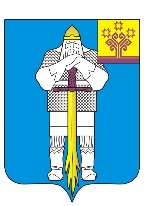 ЧУВАШСКАЯ  РЕСПУБЛИКА БАТЫРЕВСКИЙ  РАЙОН ПАТĂРЬЕЛ  ОКРУГĔНДЕПУТАТСЕН  ПУХĂВĚЙЫШĂНУ25.01.2024 № 23/8Патăрьел ялěСОБРАНИЕ ДЕПУТАТОВБАТЫРЕВСКОГО МУНИЦИПАЛЬНОГО ОКРУГАРЕШЕНИЕ25.01.2024 г. № 23/8                  село БатыревоN
п/пФ.И.О.Должность